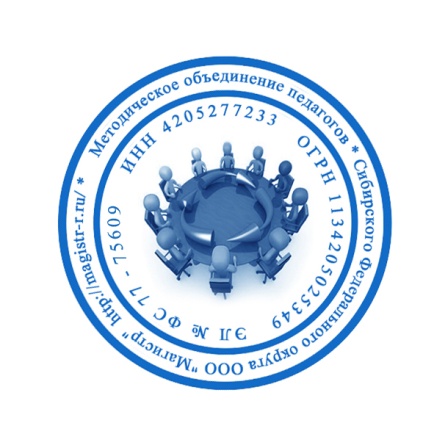 СМИ «Магистр»Серия ЭЛ № ФС 77 – 75609 от 19.04.2019г.(РОСКОМНАДЗОР, г. Москва)Председатель оргкомитета: Ирина Фёдоровна К.Тлф. 8-923-606-29-50Е-mail: metodmagistr@mail.ruОфициальный сайт: http://magistr-r.ru/ИтогиПриказ №002 от 25.12.2019г.Викторина "Знатоки правил пожарной безопасности"Викторина "Движение без опасности (ПДД)"Викторина "Экологическая почемучка"Викторина "В мире животных"Викторина "АБВГДейка"Викторина " Азбука дорожного движения в ДОУ"Викторина "Всё обо всём"Викторина «В гостях у природы»Викторина «Путешествие в Грамотеево»Викторина «Увлекательная математика»Викторина «Пожарный калейдоскоп в ДОУ»Викторина «Весёлая математика в ДОУ»Викторина «Удивительный космос»Уважаемые участники, если по каким – либо причинам вы не получили электронные свидетельства в установленный срок, просьба обратиться для выяснения обстоятельств на эл. адрес: metodmagistr@mail.ru№Населенный пункт, область, город.УчастникСтепень/ результат1ГОБОУ Кандалакшская КШИII степень2МАОУ Гимназия №1 им. А.С. ПушкинаНеклюдов Марат Романович, Бецкова Наталья АлексеевнаI степень№Населенный пункт, область, город.УчастникСтепень/ результат1КОУ ВО «Павловская школа-интернат №2»Кириченко София Викторовна,  Прысь Ольга ЕвгеньевнаI степень2Воронцова Ирина ВалентиновнаСтаркова Светлана НиколаевнаМАОУ «Академический лицей № 95 г. Челябинска»I степень3МАОУ Гимназия №1 им. А.С. ПушкинаНеклюдов Марат Романович, Бецкова Наталья АлексеевнаI степень№Населенный пункт, область, город.УчастникСтепень/ результат1Муниципальное дошкольное образовательное учреждение Центр развития ребенка - детский сад № 6Коржаева Юлия Михайловна, Коржаева Екатерина ВладимировнаВоробьева Елена СергеевнаI степень2ЧДОУ детский сад « Станислава», Новосибирск1. Авдалян Маргарита2. Вайнбаум Илья3. Галенкевич Кирилл4. Дубровина Кира5. Калиниченко Варвара6. Петрова Мирослава7. Симонова Оля8. Скребатун Захар9. Созинов Тимофей10. Шарлаева ЕлизаветаТокарева Виктория ГеннадьевнаI степень3Хакимова Е.Т.Монтессори-центр Плешковой и ШадринойI степень4Лысова Людмила НиколаевнаМБУ ДО «ЦГРД и М «Орбита», г. ЧелябинскI,II степень№Населенный пункт, область, город.УчастникСтепень/ результат1МАОУ «СОШ № 2» ГДОЗаглада Алиса, Дадаева Ольга ВикторовнаI степень2Муниципальное Бюджетное Образовательное Учреждение  «Средняя школа г.Северо-курильска»Шуллер Полина Романовна, Кочурков Даниил Сергеевич, Сейлис Елена СергеевнаI степень3МАДОУ «Детский сад № 10 «Аленький цветочек»», Михайлова Лилия ВладимировнаI степень4Муниципальное Бюджетное Образовательное Учреждение  «Средняя школа г.Северо-курильска»Николаева Изабелла Сергеевна, Сейлис Елена СергеевнаII степень5Матвеева Ольга АлександровнаМКУ «Центр семейного устройства для детей-сирот, детей, оставшихся без попечения родителей, и детей, оказавшихся в трудной жизненной ситуации» МО «Алданский район»I степень6МАДОУ №95 г. ТомскI степень7МКОУ – Пролетарская СОШБалашова Вероника Игоревна/ Кузнецова Елена АлександровнаI степень8МБДОУ  детский сад № 4 «Золотой ключик»Овечкина Надежда/ Миронова Элла ВладиславовнаI степень9МДОУ № 10, г. ЖелезногорскИванов Тимофей Павлович, Апухтина Марина АлександровнаI степень10Гулько Татьяна БорисовнаПлешакова Елена  АлександровнаМБДОУ – д/с №6 «Теремок»I,II степень№Населенный пункт, область, город.УчастникСтепень/ результат1Муниципальное автономное дошкольное образовательное учреждение детский сад № 95Бердник Виктория Романовна, Мезенцева Наталья ГеннадьевнаI степень2МАДОУ «Детский сад №4»Калилец Полина Анатольевна, Шевчук Светлана ВалентиновнаI степень3МБДОУ «Детский сад№4», г. БийскЛунегова  Дарья Романовна, Мазанова Надежда Викторовна, Самсонова Анна СергеевнаI степень4Маткина Валентина ВалерьевнаЗавершинская Любовь АлександровнаМАОУ «Академический лицей № 95 г. Челябинска»I степень5МКОУ-Пролетарская СОШКузнецова Злата Евгеньевна, Рязанцева Светлана АнатольевнаI степень6МКОУ Пролетарская СОШКузнецова Валерия/ Риттер Ирина ВладимировнаI степень7МБДОУ  детский сад № 4 «Золотой ключик»Дулепов Константин/ Фибих Надежда ЛеонидовнаI степень8Помогайбо Ольга СергеевнаЧеркесова  Елена  ЕвгеньевнаМБДОУ – д/с №6 «Теремок»I,II степень№Населенный пункт, область, город.УчастникСтепень/ результат1МАДОУ «Детский сад № 10 «Аленький цветочек»»Группа воспитанников, 5-6 лет, Ярчук Алёна ВитальевнаI степень2г. ЖелезногорскКарцева Ангелина Александровна/ Копанова Лариса АлексеевнаI степень3Чудинова Анна ОлеговнаДетский сад № 22, г. Каменск-УральскийI степень4МДОУ № 10, г. ЖелезногорскМедведев Евгений Сергеевич, Копанова Лариса АлексеевнаI степень№Населенный пункт, область, город.УчастникСтепень/ результат1ГКОУ Шафрановская санаторная школа интернатII степень2МАОУ Гимназия №1 им. А.С. ПушкинаНеклюдов Марат Романович, Бецкова Наталья АлексеевнаI степень№Населенный пункт, область, город.УчастникСтепень/ результат1МАОУ Гимназия№1 им.А.С.ПушкинаБецкова Наталья АлексеевнаГенералов Игорь ЕвгеньевичI степень2МАОУ Гимназия№1 им.А.С.ПушкинаБецкова Наталья АлексеевнаНеклюдов Марат РомановичI степень№Населенный пункт, область, город.УчастникСтепень/ результат1КГКУ «Бородинский детский дом»I степень2ГКОУ Шафрановская санаторная школа интернатI,II степень3МАОУ Гимназия №1 им. А.С. ПушкинаНеклюдов Марат Романович, Бецкова Наталья АлексеевнаI степень№Населенный пункт, область, город.УчастникСтепень/ результат1Закурдаева Альбина Фанисовна, Валеева Лейсан МиннахматовнаМБДОУ «Детский сад №107», г. ИжевскI степень2МОУ Гимназия № 4, г. ВолгоградАниканова Джульетта Алексеевна/ Легенченко Анастасия ВладимировнаI степень3МАОУ Гимназия №1 им. А.С. ПушкинаНеклюдов Марат Романович, Бецкова Наталья АлексеевнаI степень4МАДОУ № 95Аскеров Амир, Умарова Юлия ВладимировнаI степень№Населенный пункт, область, город.УчастникСтепень/ результат1Муниципальное Бюджетное Образовательное Учреждение  «Средняя школа г.Северо-курильска»Шуллер Полина Романовна, Кочурков Даниил Сергеевич, Сейлис Елена СергеевнаI степень2Муниципальное Бюджетное Образовательное Учреждение  «Средняя школа г.Северо-курильска»Николаева Изабелла Сергеевна, Сейлис Елена СергеевнаI степень№Населенный пункт, область, город.УчастникСтепень/ результат1МДОУ № 10Полулях Даниил Вячеславович/ Апухтина Марина АлександровнаI степень2Матвеева Ольга АлександровнаМКУ «Центр семейного устройства для детей-сирот, детей, оставшихся без попечения родителей, и детей, оказавшихся в трудной жизненной ситуации» МО «Алданский район»I степень3МБДОУ  детский сад № 4 «Золотой ключик»Орликова Виктория/ Миронова Элла ВладиславовнаI степеньМБДОУ  детский сад № 4 «Золотой ключик»Гориленко Анастасия,Середа Марианна/ Фибих Надежда ЛеонидовнаI степень4Г. КраснодарЦентр Развития Детей «УНИКУМ»I,II степень№Населенный пункт, область, город.УчастникСтепень/ результат1ГКОУ Шафрановская санаторная школа интернатI,II степень2МАОУ Гимназия №1 им. А.С. ПушкинаНеклюдов Марат Романович, Бецкова Наталья АлексеевнаI степень